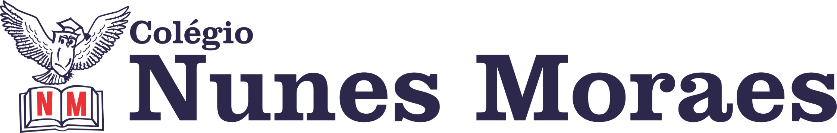 ROTEIRO 5° ANO 15-04-20211ªAULA: GEOGRAFIA.Capítulo 05 – As pessoas se deslocam.Objeto do conhecimento: Migração e suas causas; Migração interna.Atividades do dia: 15 de abril de 2021. No vídeo a seguir tem a explicação e acompanhamento de toda a aula. Nele, você verá:Link da aula: https://youtu.be/kEZqZxR8mtU Passo 01 – Explicação de “Percorrendo o Brasil” na página 160.Passo 02 – Atividade de classe: página 162 (questões 01 e 02). Para saber mais sobre o Centro de Tradições Nordestinas (CNT), acesse: http://qr.portalsas.com.br/vGJPasso 03 – Atividade de casa: página 167 (questão 04). Sugestão de sites para a pesquisa: http://qr.portalsas.com.br/WK8  e  http://qr.portalsas.com.br/WKaObs: Ao final desta aula, envie a foto da atividade de classe (página 162) para o WhatsApp da professora de sua turma.Leitura complementar:Reportagem: “Como o agronegócio atrai jovens para o campo e prepara as futuras gerações.” disponível em http://qr.portalsas.com.br/vGHReportagem: “Cenário tecnológico e sucessão familiar atraem jovens de volta ao campo.” disponível em http://qr.portalsas.com.br/vGI2ªAULA: MATEMÁTICACapítulo 5 “Cálculos por todo lado”Atividades do dia: 15 de abril de 2021 Passo 1: Continuação do estudo do capítulo 5. Explanação da professora a partir da correção da atividade de casa p. 156.Passo 2 - Atividade de classe:  P.155 e 157 sobre múltiplos e divisores.Passo 3 - Atividade de casa: p.158Link da aula: https://youtu.be/iglBqvKZdGI Obs: Ao final da aula, envie a foto da atividade de classe e casa para o WhatsApp da professora de sua turma.3ª AULA: PORTUGUÊS (REDAÇÃO).Capítulo 05 – A brincadeira vai começar.Objeto do conhecimento: Produção de texto (Resenha de jogo).Atividades do dia: 15 de abril de 2021.No vídeo a seguir tem a explicação e acompanhamento de toda a aula. Nele, você verá:Passo 01 – Leitura da resenha crítica do jogo Super Mario Odyssey nas páginas 18 e 19 no livro Práticas de Produção Textual. Passo 02 – Atividade de classe: Seção Conheça o gênero na página 19 (questões 01 a 04). Passo 03 – Explicação das características do gênero na Seção Explore a Estrutura nas páginas 19 e 20. Passo 04 – Atividade de casa: Transcrever a resenha do seu jogo preferido da página 111 de Língua Portuguesa para a página 69 (anexo 5) do livro Práticas de Produção Textual.Link da aula: https://youtu.be/h7dfG4-dins Obs: Ao final desta aula, envie a foto da atividade de classe e casa (páginas 19 e 69) do livro Práticas de Produção Textual para o WhatsApp da professora de sua turma.4ªAULA: ORIENTAÇÃO PARA A AVALIAÇÃO DE CÁLCULO Ensino Fundamental 5º Ano - Componente Curricular: MatemáticaAtividades do dia: 15  de abril de 2021 Conteúdos trabalhados na Avaliação de Cálculo Obs: Os conteúdos foram trabalhados na atividade preparatória.Orientações para a Avaliação de Cálculo Passo 1: Assistir ao vídeo com as orientações sobre as questões da prova. Passo 2: Se ainda houver dúvidas, enviá-las pelo WhatsApp, a professora responderá no horário de acompanhamento ao ensino remoto.Link da aula: https://youtu.be/1InvU3fprdk 